Training the PneuXThe videos below can be used as guidance for intubation and tube exchange;**Further training documents and information can be shared.  Please contact one of the team if you would like further information on training.ImplementationIn order to support the implementation of PneuX™ the Oxford AHSN has produced the following;An implementation booklet – to guide clinicians on how to introduce the innovation into their hospital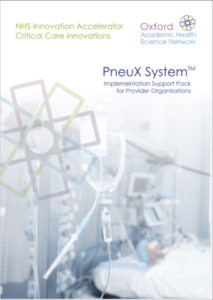 A video to show how the innovation workshttps://www.youtube.com/watch?v=OaqCyZFxrjg